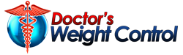      ○ 235 Citrus Tower Boulevard Suite 101,                                    ○ 725 Good Homes Road,         Clermont, FL 34711                                                                       Orlando, FL  32818        352-243-5673                                                                                   407-897-5673                                    www.doctorsweightcontrol.comInitial Visit Fee:                                                                               $69.00 (Initial fee only)Includes a complete medical history and brief physical evaluation, body fat analysis, as well as nutritional & exercise counseling.Rx Plus Program:                                                                              Includes Natural Herbal & Vitamin Supplements and one Lipovite injection per week (total of four (4) injections per 30 day program), a prescription appetite suppressant (dispensed at our office) and nutritional and lifestyle counseling on an ongoing basis.One Month:                                                                                        $179.00 (per Month)
Two Months:                                                                                               $319 (save $40)
Three Months:                                                                                            $469 (save $68)
Six Months:                                                                 $910 (includes first visit and 1st Follow-up visit)Rx Program:                                                                                      $149.00 (per Month)
Includes same supplements of Rx Plus Program, but with a reduced dose ofprescription appetite suppressant (for those who are near their weight loss goals).Natural Maintenance:                                                                       $129.00 (per Month)
Available on a monthly basis and includes the supplements 
of Rx Plus Program, but without any prescription appetite suppressants.Extra Lipovite Injections:                                                     $60.00 (4 injections/month)
Discounted rate for patients currently enrolled in a program.Four Lipovite Injections:                                                      $80.00 (4 injections/month)
For those not enrolled in a program.  Far Infrared Sauna Treatments:                    $30.00/$99.00 (per session/ 4 sessions, 1 or 2 persons)
Helps supplement weight loss, 
as well as many other health benefits.Natural Supplements Available:  CoEnzyme Q10, Raspberry Ketones, Chitosan, 4-Herb (Essiac) Tea, Menopause Formula, Adrenal and Prostate Supplements & others available.  Check our Online Store for specials and discounts!All Natural Skin Care Products: Nature’s Treatment: Ocean Breeze: and essential oil and skin exfoliant.  Island Breeze: and essential oil/massage oil product.   Lavender Body Butter Crème: to moisturize and repair the skin.The generic prescription medications dispensed from our office are Phentermine & Diethylpropion, alone or in combination, based on each person’s individual needs.